„MOJA KLASA”   KONKURS PLASTYCZNY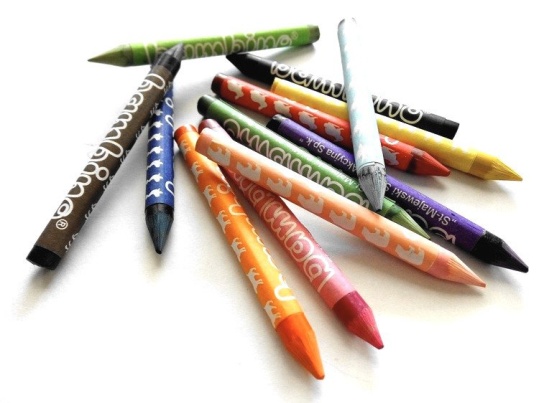     Serdecznie zapraszamy do udziału    w Miejskim Konkursie Plastycznym             pt.  „MOJA KLASA"    organizowanym przez Miejski Dom Kultury                  "Prażakówka" w Ustroniu. Konkurs skierowany jest dla dzieci z Ustronia, zarówno tych zamieszkujących miasto Ustroń oraz uczących się w naszym mieście.Drodzy uczniowie!!!!     Edukacja to jedna z dziedzin życia społecznego, którą pandemia koronawirusa dotknęła najmocniej. Skutki edukacji zdalnej dotknęły każdego z was. Od kilku miesięcy nie możecie spotkać się osobiście
z waszymi nauczycielami, koleżankami i kolegami z klasy, waszą salą lekcyjną stał się wasz dom, wasz pokój. Dlatego w tych trudnych czasach przyszedł nam do głowy pomysł na zorganizowanie konkursu plastycznego, który skłoni was do tego, aby przypomnieć sobie, jak wygląda wasza szkoła!Konkurs obejmuje kategorię wiekową klas I - III oraz IV - VI SPMożna przedstawić wyjście na podwórko, klasę szkolną, ławkę, korytarz, wspólne wyjście na spacer do parku, w zasadzie każdy pomysł jest ważny i będzie się liczyć w konkursie. 
Zapraszamy do namalowania swojej klasy, swoich koleżanek i kolegów, 
czy nawet widoku z okna sali. REGULAMIN KONKURSU PLASTYCZNEGO "MOJE PRZEDSZKOLE"1. ORGANIZATOR: MIEJSKI DOM KULTURY "PRAŻAKÓWKA", ul. Ignacego Daszyńskiego 2843-450 Ustroń, tel. 33 854 29 06 (sekretariat)2. ADRESACI: Konkurs adresowany jest dla wszystkich dzieci szkolnych klas I - III oraz IV - VI SP3. TEMAT: wykonanie pracy pt.  "MOJA KLASA"4. TECHNIKA: dowolna, płaska (nie przyjmujemy prac przestrzennych)5. FORMAT PRACY: A4  DO  A3 6. FORMA PRACY: INDYWIDUALNA (dopuszczalna jest 1 praca wykonana przez jednego uczestnika konkursu w swojej kategorii)Praca plastyczna powinna zostać odpowiednio podpisana na odwrocie w następujący sposób:imię i nazwisko dziecka, wiek uczestnika, klasa, nazwa i adres szkoły, nr tel. do Rodzica/Opiekuna Prawnego.7. OCENA PRAC: Prace konkursowe oceni specjalnie powołana do tego komisja konkursowa, ocenie podlegać będzie m.in. kompozycja, pomysłowość, oryginalność, estetyka, samodzielny wkład pracy dziecka8. TERMIN:      Wykonane prace wraz z wypełnionym i podpisanym oświadczeniem o przetwarzaniu danych     osobowych należy dostarczyć osobiście do Miejskiego Domu Kultury "Prażakówka" w  Ustroniu lub wysłać na adres MDK "Prażakówka", ul. Ignacego Daszyńskiego 28, 43-450 Ustroń do dnia 31.05.2021 r.       Decyduje kolejność przyjęcia pracy (maksymalnie 50 prac w danej kategorii wiekowej)
          9. ROZSTRZYGNIĘCIE KONKURSU:  Ogłoszenie wyników konkursu nastąpi 9 czerwca 2021 r. 
              na FB i na stronie internetowej mdk.ustron.pl10. UWAGI: Rodzice/Opiekunowi Prawni wyrażają zgodę na opublikowanie zdjęć nagrodzonych prac na stronie internetowej www.mdk.ustron.pl oraz w mediach. 
Prace plastyczne po zakończonym konkursie będzie można odebrać osobiście z MDK.11. NAGRODY : nagrody rzeczowe za 1,2 i 3 miejsca oraz wyróżnienia.